Psychiatry SAQ_RDH Fellowship ProgramHot Topics in The TropicsRestraintMental Health TriageInvoluntary detentionMental health assessment/mental state examOrganic brain syndromePanic –delineating organic disease e.g. PE vs hyperventilationSADPERSONS scaleBipolarMedication Issues – long QTc, dystonic reactions, serotonin syndromeFrequent presenters – administration questionDepression vs delirium vs dementiaAlcohol withdrawalAnorexia/StarvationQ1 (14 marks)A previously well, 33 year old male builder has been brought in with several months of worsening, intermittently bizarre behaviour. He was found dishevelled and unclean, burying everyday objects in the garden this morning by a neighbour. He is in the waiting room and is pacing up and down and talking to himself. He has allowed the triage nurse to check his observations. She states that he was not engaging and would not speak to her or make eye contactP		110BP		140/97RR		18T		37.4Sats		97%a. List five (5) non-psychiatric diagnoses that you will consider in this man__________________________________________________________________________________________________________________________________________________________________________________________________________________________________________________________________________________________________________________________________________________________________________________________________________________________________________________________________Stimulant or alcohol intoxication – (put these on one line – they are associated and high likelihood, but could conceivably only attract one mark for both as they are related – if on 2 lines will lose a mark – if on one line but get 2 marks they will still score both marks)Endocrine diseases - ThyrotoxicosisFrontal brain tumourEarly onset dementia  - e.g. frontotemporal/PicksAlcohol withdrawal state Seizures e.g. temporal lobe epilepsy or post ictal stateChronic infections such as neurosyphilis, prion diseases e.g. CJD (not acute infections!)Steroid Use/CushingsPorphyriaLess good ones that I would only use if cant think of others:SLENMDA/AI receptor encephalitisSevere B12 deficiencyBrain abscess (the duration of time here is too long for an acute meningoencephalitis but an abscess could I suppose do this)Note: Avoid unlikely things like “acute” infections such as meningoencephalitis for something with a very long courseAfter discussion with the family you learn he seems to have no insight into his unusual behaviours. There is a strong family history of schizophrenia.b. List four (4) features specific to schizophrenia, other than those mentioned thus far, that you will seek in your mental state examination of this man________________________________________________________________________________________________________________________________________________________________________________________________________________________________________________________________________________________________________________________________________________________________________Use DSM – 5 criteria for schizophreniaBehaviour –Episodes of catatonic behaviour, or negative symptoms of social withdrawal, diminished emotions, responding to ext stimuliThought content – bizarre delusionsSpeech/Thought Form – disorganised, tangential, frequent derailment or incoherencePerception – Hallucinations often auditory – persecutory/paranoid/running commentary often, sometimes responding to external stimuliLevel of functioning in one or more major areas, such as work, interpersonal relations, or self-care, is markedly below the level achieved prior to the onsetCognition – intact but can be hard to assess when the patient is unwellMood and Affect – pure schizophrenia doesn’t have a derpressed mood component – if it does is known as schizoaffectiveThings already commented on in the stem so not allowed:Insight – STEMAppearance – nil specific but here is dishevelled and unkemptBehaviour – grossly disorganised He is attempting to leave the department and you believe he may need to be sectioned.c. List the four (4) criteria he needs to meet to allow him to be legally sectioned (4 marks)________________________________________________________________________________________________________________________________________________________________________________________________________________________________________________________________________________________________________________________________________________________________________All 3 of the following Have a mental illnessNeed RxDo not gave capacityPLUS Danger to self and/or othersQ2 (11 marks)A 23 year old female with a history of severe anxiety has presented to ED with suicidal thoughts in the setting of a situational crisis. The mental health team are busy and have asked that you make a preliminary assessment of her suicide risk until they can assess the patient fully.a. List six (6) factors that will help you to make an assessment of her psychiatric risk level and guide the need for admission to hospital (6 marks)______________________________________________________________________________________________________________________________________________________________________________________________________________________________________________________________________________________________________________________________________________________________________________________________________________________________________________________________________________________________________________________________________________________________________________________________________________________________________________________Modified SADPERSONS scale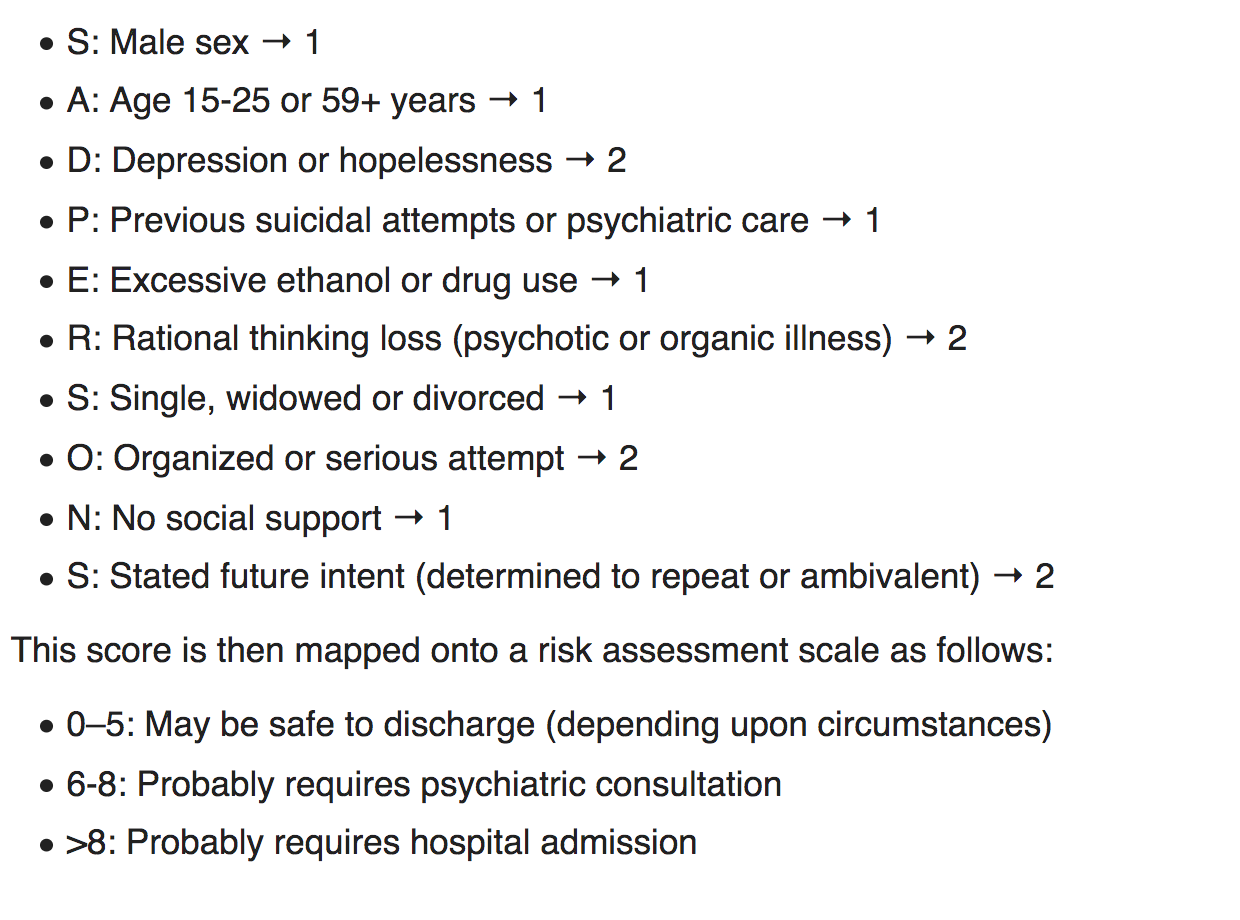 2 hours later patient is tearful and states that she wishes to leave because she needs to collect her child from daycare in another 2 hrs. You do not feel that she meets the criteria to be detained involuntarily under the mental health act.c. List five (5) steps that you could take in this situation to minimise risk to the patient__________________________________________________________________________________________________________________________________________________________________________________________________________________________________________________________________________________________________________________________________________________________________________________________________________________________________________________________________Offer her comfort measures – private room, tea,Suggest/offer any of the following- Calling a friend or someone that can provide support- Calling social work to assist with arrangement for her childExpedite an abbreviated assessment with the mental health teamOffer a phone assessment/follow up – or for her to return to ED once she has collected her childGet permission to refer to GP or local outpatient serviceProvide information about local resources for anxiety and depressionOffer usual medication if takes for anxietyQ3 (11 marks)A 78 year old woman has been brought in by her family. She has been increasingly slow and withdrawn for the last 12 months with several emotional outbursts over the last 2 months. She is staying in bed for a lot of the day and no longer participates in her previous social activities. The family took her to the GP today who referred her to ED with possible delirium.She has a history of hyperlipidaemia only and takes a statin but no other medicationsObservationsP	52BP	150/90T	36.5RR	14Sats 	96% RABSL	4.1a. List five (5) non-psychiatric differential diagnoses in this woman (5 marks)__________________________________________________________________________________________________________________________________________________________________________________________________________________________________________________________________________________________________________________________________________________________________________________________________________________________________________________________________HypothyroidismHypercalcaemia secondary to any reasonable causeFrontal brain tumourDementia MNDParkinsonsOccult cerebrovascular diseaseRenal failure –uraemia can precipitate these SxShe remains in the short stay area of ED for several hours while some investigations are performedAt 10pm the intern tells you that she has become very agitated and is trying to climb out of bed.c. List four (4) features that in general suggest a delirium rather than a depression (4 marks)________________________________________________________________________________________________________________________________________________________________________________________________________________________________________________________________________________________________________________________________________________________________________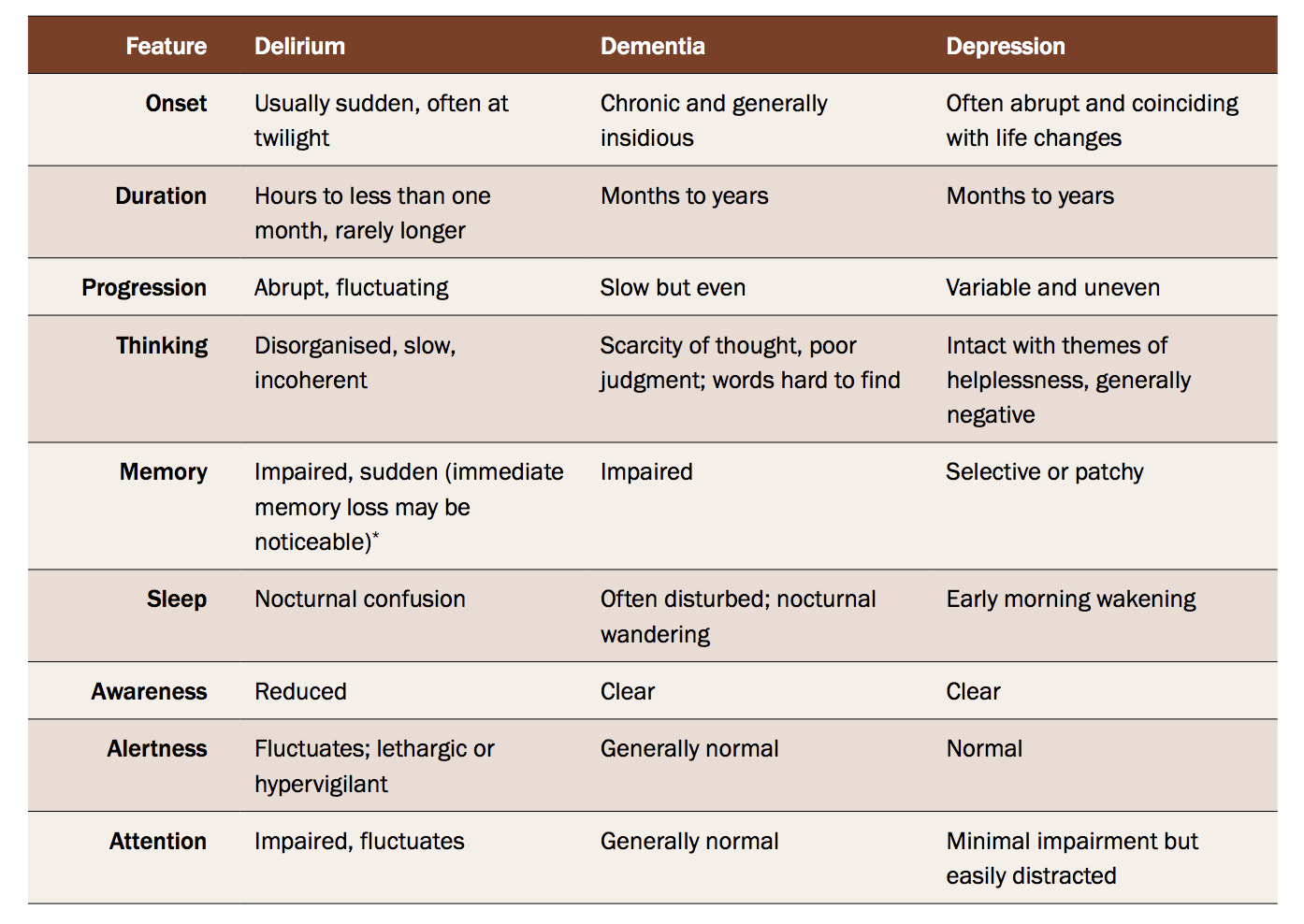 c. List the two (2) MOST appropriate pharmacological agents (with doses) that you could utilise as single agents for short term management of her agitation (2 marks)____________________________________________________________________________________________________________________________________________________________________________________QuetiapineRisperidoneOlanzapineBenzos are less perfect as they can cause sedation, aspiration, falls – only short acting and small doses appropriateHaloperidol – less appropriate due to SE profile, increased risk of deathQ4 (11 marks)A 34 year old man with a history of psychosis recently started on medication by the GP. He drinks harmful amounts of alcohol and is homeless. He has evidence of poor self care. He currently has painful spasms of his neck, eye deviation and grimacing. He is unable to give any history due to difficulty speaking but is indicating that he feels short of breathP 	120BP	140/98Sats	96 RATemp 	37.1RR	22a. List three (3) medications that could be used for definitive management of his condition (3 marks)______________________________________________________________________________________________________________________________________________________________________________________________________________________________________________________________________________DiphenhydramineBenztropineBenzodiazepine(Tetanus Ig)b. List three (3) differentials for his presentation (3 marks)______________________________________________________________________________________________________________________________________________________________________________________________________________________________________________________________________________Dystonic reactionTetanusFocal Seizures?NMS?SSAfter treatment he has an ECG, which is shown below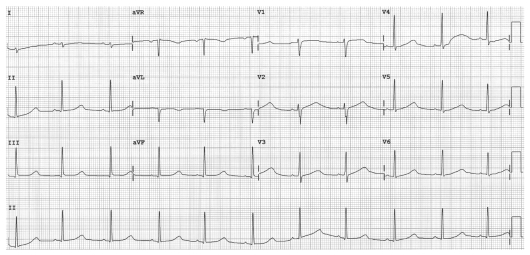 b. List five ( 5) potential causes for this ECG (5 marks)__________________________________________________________________________________________________________________________________________________________________________________________________________________________________________________________________________________________________________________________________________________________________________________________________________________________________________________________________Drugs – Antipsychotics (plus others as below)Electrolytes – HypoCa/Mg/KCongenitalIschaemia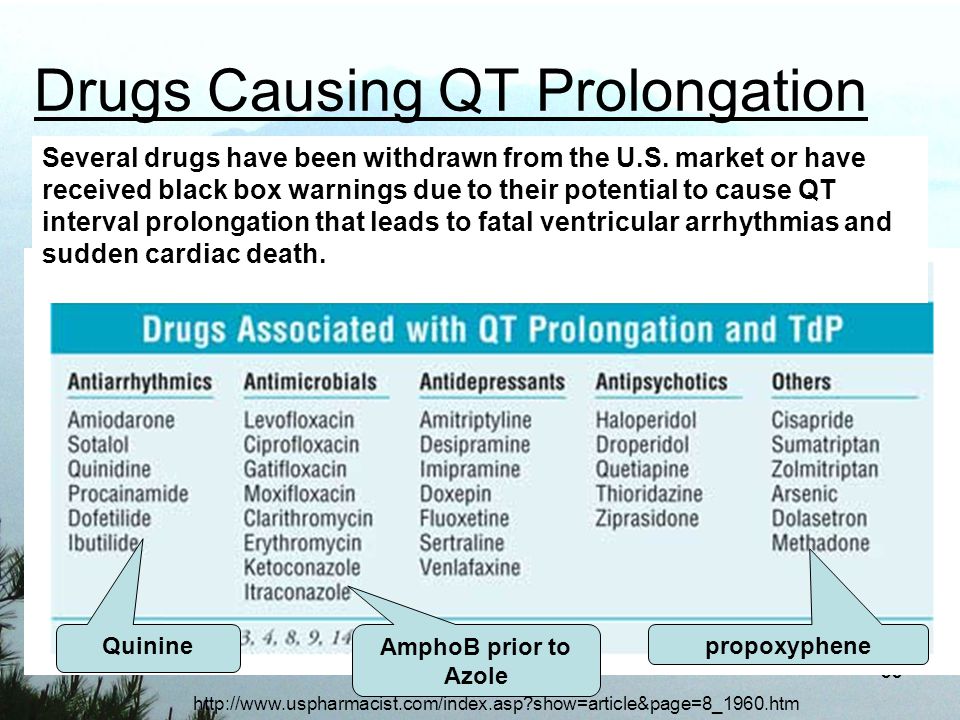 Q5 (15 marks)A 15 year old girl presents after not eating for 10 days, she states that she is trying to starve herself to death because someone has sexually assaulted her. She is tearful and withdrawn and appears thin and dehydrated. Her father is a single parent and she has a younger sibling. Her father is en route to the hospital. She won’t disclose who assaulted her. The sexual assault team have been calledThe blood tests and observations show the followingHb 	107				P	130Plt	156				BP	90/60WCC	12				Sats	97% RACr	100				RR	22Ur	8.9				T	36.1CCa	2.23PO4	0.34Mg	0.4K	2.1a. List the immediate management of her nutritional status in ED (5 marks)__________________________________________________________________________________________________________________________________________________________________________________________________________________________________________________________________________________________________________________________________________________________________________________________________________________________________________________________________Involvement of a dietician as risk of refeeding syndrome  Do not feed immediately – carbohydrate can precipitate lower phos/K and precipitate arrhythmiasHydration, consider via IV or NGCorrect PO4 – will need IV 10mmol over 4-12 hrs on a monitorCorrect KCl –Oral 2 tabs bd and IV 10mmol at a timeCorrect Mg- 10 mmol over 1-2 hrsRecheck all electrolytes 4 hrly initiallyAdmit to med wardb. List the ten other (10) issues that will need to be addressed in this child by the ED and sexual assault team (10 marks)____________________________________________________________________________________________________________________________________________________________________________________________________________________________________________________________________________________________________________________________________________________________________________________________________________________________________________________________________________________________________________________________________________________________________________________________________________________________________________________________________________________________________________________________________________________________________________________________________________________________________________________________________________________________________________________________________Determine if there are any immediate life threats/serious injuries that need to be treatedDetermine if she is pregnantDetermine the need for post coital contraceptionDetermine the need for PEP for HIV/immunisation for Hep BScreen for STDsDetermine the risk posed by immediate family members to her and her sibling - ??need to involve FACSAdolescent Mental Health Assessment +/- admission – assess suicide riskEnsure chain of evidence – brown bag all clothes, encourage her not to shower till seen by Sexual Assualt teamInvolvement of paediatrics and mental health including admission to hospitalContact police to report assault of a minor (mandatory reporting)Q6 (marks)A 17 year old previously well male has been sent in by his GP after his parents found him walking around naked in the garden. He was seen behaving normally 2 days ago. They returned from a weekend away to find the house in disarray. He appears confused. They report that he has been more withdrawn lately but has no history of mental illness.P	110BP	135/90Sat	99% RARR	20T	37.5The GP is concerned that he has psychosis and has referred him to the mental health team.a. In the table below list the five (5) MOST LIKELY non psychiatric differentials with 2 examination findings that you will seek for each (15 marks)Stimulant toxicity – large pupils, agitation, overactivity, Serotonin syndrome –Anything from hunter criteriaAnticholinergic toxicity – retention, large pupils, Temporal lobe epilepsy/post ictal – bitten tongueHead Injury – external evidence, neuro defecits, pupils, fundi,Encephalitis - particularly limbic encephalitis – clouding of consciousnessUTI or other sepsis – more likely in elderly Electrolytes – low Na 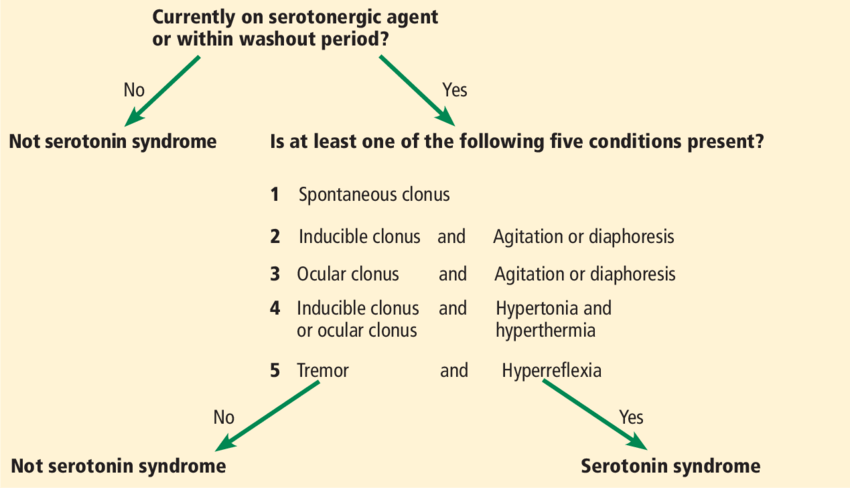 Q7 (14 marks)A 25 year old male bodybuilder has been brought into ED after a methamphetamine binge by his girlfriend. He has become verbally aggressive and is threatening staff with violence. You have been unsuccessful at verbal de-escalation and he has refused to take any oral benzodiazepines. He is pacing in the corridor and refuses to sit down and talk. The decision has been make to phycially and then chemically restrain the patient.a. List six (6) preparations you will make before physically and chemically restraining this patient (6 marks)____________________________________________________________________________________________________________________________________________________________________________________________________________________________________________________________________________________________________________________________________________________________________________________________________________________________________________________________________________________________________________________________________________________________Explain to the patient what will happenCall code black or similar - Security enough for 5 point restraintAppropriate area with monitoring/O2/airways equipementPPE for staffRemove stethoscope/jewellery/other staff and patientsBriefing, code word, positioning etcDrugs drawn up – midaz 10mg IM/droperidol 10mg IM/olanzb. List 5 measures that can be utilised to prevent patient harm during restraint (5 marks)__________________________________________________________________________________________________________________________________________________________________________________________________________________________________________________________________________________________________________________________________________________________________________________________________________________________________________________________________Supine positioning to sedate then in recovery position, never proneNo pressure on neckNon restraint of torsoDon’t restrain hands behind back or hobble (arms to legs)Monitoring in a safe area e.g. resus1-1 nursingRemove physical restrains as soon as chemically restrainedAdequate fluids Pressure careYou are also in the planning stages of designing a new department that will open in 2 years from now.c. List three (3) features you will incorporate into the department that will ensure staff and patient safety from violent patients______________________________________________________________________________________________________________________________________________________________________________________________________________________________________________________________________________Staff relaxation areas removed from patient waiting / treatment areasLocation of seclusion room(s) away from high traffic areasProvision of a quiet area for disturbed patients to waitWaiting areas of department not visible from the street-passing rival gang members or friends may recognise an assailant and initiate an attackControl of ED access, metal detectors, closed circuit or video surveillance, duress alarms and specifically Designed secure examination rooms should be considered in ED securityQ8 (12 marks)A 130 kg 26 year old female presents to ED claiming to have taken 100 panadol tablets 3 hrs ago. She has a history of borderline personality disorder and has presented to ED 15 times in the last 6 months, she has been discharged each time.  She has been seen by the mental health team who are happy for her to be discharged and followed up with her case worker in the community. Her panadol level is 0 at 2 hrs post ingestion.She is demanding a script for oxycodone for her chronic back pain, which she tells you she takes on a PRN basis when the pain is bad. She is not taking any other medications. She has no physical abnormalities on examination and has had full investigation of her pain with a CT, MRI and bloods in the last month.a. List the discharge advice you will provide to the patient (4 marks)________________________________________________________________________________________________________________________________________________________________________________________________________________________________________________________________________________________________________________________________________________________________________Simple regular analgesia with panadol and NSAIDFollow up with GP and mental health team as outpatientNo serious conditions found from toxicological or back pain perspectiveAdvise weight loss and exerciseOxycodone side effects and why best to avoid – constipation, drowsiness etcCrisis line numberb. List five (5) factors associated with frequent attending to ED (5 marks)__________________________________________________________________________________________________________________________________________________________________________________________________________________________________________________________________________________________________________________________________________________________________________________________________________________________________________________________________•male gender•older age•attendance outside daytime hours•substance abuse•psychosocial problems•intellectual disability•somatic delusions•chronic medical problems•used multiple heath services regularlyYou decide to write a patient protocol for the patient given her frequent attendances and disruptive behaviour. c. Outline three (3) recommendations you will make in the patient protocol for this patient (3 marks)________________________________________________________________________________________________________________________________________________________________________________________________________________________________________________________________________________________________________________________________________________________________________Senior review – reg or consultant at all timesAssess per triage category/complaintMinimise unnecessary investigations for chronic complaintsNot to be prescribed opiates from ED unless acute demonstrable illness – simple analgesia onlyQ9 (marks)A 31 year old man has presented to ED with SOB. He was started on clozapine for resistant chronic psychosis 4 weeks ago. He doesn’t appear to have any features of acute psychosis currentlyP		120BP		90/70Sats		99% RARR		24Temp		38.8 He was due to see his GP for blood tests yesterday but missed his appointment because he was feeling unwell. ECG shown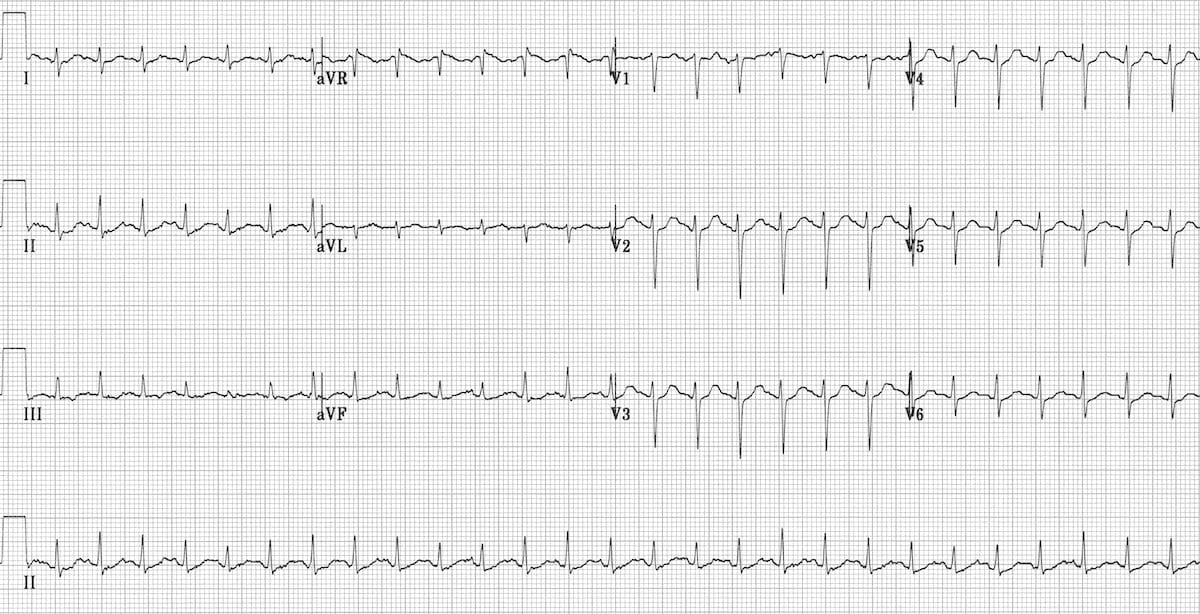 a. List the 3 MOST likely diagnoses for this patient (3 marks)______________________________________________________________________________________________________________________________________________________________________________________________________________________________________________________________________________Agranulocytosis with neutropenic related infectionMyocarditisChest infectionb. List the most important pharmacological agents the you will administer whilst waiting for investigation results (1 mark)__________________________________________________________________________________________c. List the 5 MOST important investigations you will order with reasoning__________________________________________________________________________________________________________________________________________________________________________________________________________________________________________________________________________________________________________________________________________________________________________________________________________________________________________________________________WCC/Neuts ?agranulocytosisBlood culture ?sepsisEcho ?myocarditis – clarify EF and risk of heart failureTrop ?myocarditisCXRDiagnosisExamination Findings